Formato y Guía para presentación de artículos académicos y científicos. (es deseable que el titulo describa brevemente el tipo de estudio a realizar)1Primer Autor*  ,    2Segundo Autor      ,        3Tercer Autor1Departmento y universidad       2Departmento y universidad       3Departmento y universidad    primer@autor email                 nota:: utilizar solo los súper índices cuando se trate de dos o más instituciones o se desee hacer una precisión de procedencia de los autores.CONTENIDO Y SECCIONES DEL ARTICULO.ResumenUn breve resumen del trabajo de investigacion de no mas de 200 palabras. Debe incluir una declaracion de la importancia y la aplicabilidad del trabajo, el objetivo principal, el alcance del trabajo a ser presentado, metodología utilizada y los resultados más significativos. No inlcuya citas, figuras, tablas o ilustraciones en esta seccion.Palabras claves: Máximo 5 palabras claves separadas por comasAbstractMisma información que la seccion del resumen pero redactado en inglesINTRODUCCIÓN En este apartado se debe redactar de manera clara y concisa la relevancia del tema. Delimitar el problema, su tipología y debida caracterización. Hacer las referencias de trabajos similares, y las teorías que apoyaron la solución o el arte previo. Citas bibliográficas de trabajos similares o relacionados estrechamente con el tema que apoyan o respaldan el estudio.En este apartado se debe redactar de manera clara el objetivo del trabajo y desde que perspectiva teórica se aborda el problema, o que aportación se hace al estado del arte. Cuando no exista suficiente literatura es necesario redactar una justificación científica estableciendo la relevancia del estudio y que estudios no han profundizado de manera suficiente la problemática. Cuidar la coherencia entre el estado actual de la investigación y los objetivos del estudio.METODOLOGIAEn esta sección se responde a la pregunta de “como se ha hecho el estudio o investigación”. Se debe reportar los datos necesarios y suficientes para que otros investigadores puedan repetir el trabajo o, verificar las condiciones en que fue realizada la metodología utilizada y/o los experimentos. Presentar con claridad los tratamientos, las variables respuesta o parámetros de evaluación, el diseño estadístico empleado y el número de repeticiones. Se debe explicar cómo estuvo constituida la unidad experimental. Se deberá usar el Sistema Internacional de Unidades y sus abreviaciones. Cuando sea necesario indicar el lugar donde se realizó el trabajo.En el caso de los estudios cuyo propósito sea realizar un análisis del estado del arte, se sugiere documentar debidamente el resultado de la investigación terminadas analizando, sistematizando e integrando los resultados de investigaciones publicadas o no publicadas, sobre un campo de la ciencia o tecnología, con el fin de dar cuenta de los avances y las tendencias de desarrollo. El documento se debe caracterizar por presentar una cuidadosa revisión bibliográfica de por lo menos entre 30 a 50 referencias no mayores a dos años. En los casos de análisis del estado del arte, es importante presentar las estrategias de búsqueda, criterios de análisis y tablas que apoyaron dichos análisis. Para la redacción de los nombres científicos se recomienda que estos sean escritos en cursiva, el Género en mayúscula y la especie en minúscula. La primera vez que se nombra a la especie se puede utilizar todo el nombre científico. Las subsiguientes veces se puede utilizar la abreviación, especialmente si hay mucha repetición del nombre.RESULTADOS. Los resultados deben ser expresados clara y objetivamente siguiendo la secuencia planteada en la metodología. Se recomienda usar subcapítulos cuando hay varios grupos de resultados o experimentos. Plantear los resultados obtenidos con base en las pruebas realizadas o información recopilada. Estos resultados deben responder a los objetivos planteados. El uso de tablas, gráficos y figuras, debe utilizar las recomendaciones de tipografía que se recomienda en el apartado “FORMA Y ESTILO DEL CONTENIDO” de este documento. DISCUSION La discusión debe analizar los resultados de forma crítica y siempre que sea necesario compararlos con resultados encontrados por otros autores. La discusión también debe mencionar las ventajas y desventajas de la metodología utilizada y referenciar los antecedentes si estos son comparables con otros autores. Algunas sugerencias que pueden ayudar:- Comience la Discusión con la respuesta a la pregunta de la Introducción, seguida inmediatamente con las pruebas expuestas en los resultados que la corroboran. - Escriba esta sección en presente ("estos datos indican que"), porque los hallazgos del trabajo se consideran ya evidencia científica. - Saque a la luz y comente claramente, en lugar de ocultarlos, los resultados anómalos, dándoles una explicación lo más coherente posible o simplemente diciendo que esto es lo que ha encontrado, aunque por el momento no se vea explicación. Si no lo hace el autor, a buen seguro lo hará el editor. - Especule y teorice con imaginación y lógica. Esto puede avivar el interés de los lectores. - Incluya las recomendaciones que crea oportunas, si es apropiado. - Y, por encima de todo, evite sacar más conclusiones de las que sus resultados permitan, por mucho que esas conclusiones sean menos espectaculares que las esperadas o deseadas.CONCLUSIONES Y/O PROYECTOS FUTUROS.Las conclusiones son obligatorias y deben ser claras. Deben expresar el balance final de la investigación o la aplicación del conocimiento. Resaltar las principales dificultades y los trabajos futuros concernientes al tema de investigación.AGRADECIMIENTO.Este apartado es opcional REFERENCIAS BIBLIOGRAFICASEl nivel de actualización del artículo científico, se determinará atendiendo a las bibliografías consultadas y que se encuentren en los últimos 5 años de publicaciónLa forma de realizar las citas y referencias es de acuerdo al estilo APA, a continuación se muestran algunos ejemplos:Duan, L., Loh, J.T., and Chen, W.F. (1990). “M-P-F based analysis of dented tubular members”. Journal of Structural Engineering, Vol. 21, No. 8, pp 34-44.Fang, T.C. (1987). “Network resource allocation using an expert system with fuzzy logic reasoning”, Ph.D. thesis, University of California at Berkeley, California, USA.Hong Kong MTR Corporation. (2001). Passenger Data for 1990-2000, http://www.mtr.com.hk, mm/dd/yy. (date accessed)Paulson, B.C., and Barrie, D.S. (1992). Professional Construction Management, 3rd edition, Mcgraw-Hill International, Singapore.Peter, J. (1998). “Development of a risk management model for international joint ventures”, Proceedings of Second International Conference on Project Management, Editors: L.R.K. Tiong, National University of Singapore, Singapore, pp. 55-67.Truman, H. (1990). Private Communications.Van Hoover, M. (2002). Interview, .FORMA Y ESTILO DEL CONTENIDOMárgenesLos márgenes se deben establecer como se muestra en las siguientes secciones.Tamaño de hojaTamaño de hoja: 21.54 cm x 27.94 cm. , Arriba: 1.90 cm., Abajo: 2.54 cm, Izquierda: 1.90 cm, Derecha: 1.90 cmArea final de texto.El área final de texto debe ser 17.78 cm x 23.50 cm.FuentesDebe ser usada la fuente Times New Roman a espacio simple para el manuscrito completo. Los tamaños/formato de la fuente debe ser como sigue:Título del artículo: Times New Roman, Tamaño 18pt, Formato Título, Tipo Bold, Centrado.Nombre de Autor: Times New Roman, 12 pt, Centrado, Formato Título.Afiliación del Autor (Universidad, Ciudad, Estado, País): Times New Roman, 11 pt, Centrado.Primer encabezado: Times New Roman, 12 pt, Tipo BoldSegundo encabezado: Times New Roman, 11 pt, Tipo BoldTercer encabezado: Times New Roman, 11 pt.Texto del cuerpo del documento/Referencias: Times New Roman, 11pt, JustificadoTítulo de Tablas: Times New Roman, 11 pt, Tipo Bold, CentradoTítulo de Figuras: Times New Roman, 11pt, Tipo Bold, CentradoEl encabezado aparece justificado a la derecha en el tope de las páginas. El título del artículo aparece centrado. La sección de encabezados debe alinearse al margen del lado izquierdo. El texto debe estar completamente justificado y a espacio simple. Colocar una página complete de texto y figuras en cada página. No incluir números de página ni pies de página.EspaciadoEl espaciado debe ser como sigue:Antes del primer encabezado: 18 ptEntre el primer encabezado y texto: 6 ptAntes del segundo encabezado: 12 ptEntre el segundo encabezado y texto: 6 ptAntes del tercer encabezado: 12 ptEntre el tercer encabezado y texto: 6 ptEntre párrafos: 6 ptAntes del título de la tabla: 12 ptDespués del título de la tabla: 6 ptEntre tabla y texto: 12 ptEntre figura y texto: 12 ptAntes del título de la figura: 6 ptDespués del título de la figura: 12 ptEntre referencias.: 6 ptTablas.Las tablas deben ser provistas lo más cercano posible a su referencia en el texto. Las tablas y sus encabezados deben tener alineación centrada. Los títulos de las tablas y sus encabezados deben estar en negritas. Los títulos de las tablas deben aparecer centrados arriba de la tabla. Una muestra aparece en la Tabla 1.Todas las tablas son numeradas consecutivamente. Asegurarse que una tabla no esté  dividida entre dos páginas. Mover la tabla a una ubicación donde pueda encajar. Si la tabla es demasiado grande para encajar, dividir la tabla en dos tablas separadas.Tabla 1: Una Tabla MuestraAquí iniciar escribiendo el texto que sigue a la tabla.Figuras.Diagramas, ilustraciones o fotografías y texto puede aparecer sobre la misma página o lo más cercana posible a su referencia en el texto. Ilustraciones o fotografías deben ser colocadas sobre la página con títulos directamente debajo de la ilustración en fuente de 11-puntos como se muestra en la Figura 1. La ilustración debe reproducir nítidamente bien en blanco y negro o a color.  El título debe aparecer numerado en consecutivo después de la palabra Figura.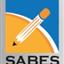 Figura 1: Una Figura MuestraSi una ilustración o figura ha sido publicada previamente, será necesario para el autor obtener aprobación escrita del autor original.Sección de citas y referenciasEn el texto, citar publicaciones por lista de nombres de los autores y el año, por ejemplo Ahmad and Ahmed, 2001. Si los autores son más de uno, usar “et al.” Con el nombre del primer autor, por ejemplo Ahmed et al., 2001. Si existe más de una referencia por autor por año, usar a, b, c, después del año por ejemplo Smith, 2003c. Documentos bibliográficos no citados en el artículo no deben aparecer en la sección de Referencias.  Todas las referencias deben aparecer en el final del artículo en orden alfabético con 0.51 cm de sangría.  La sección de Referencias no está numerada.Encabezado No. 1Encabezado No. 2Encabezado No. 3Encabezado No. 4Encabezado No. 51234512345